2016年度　本試験　化学　第4問　－　問4必要があれば，原子量は次の値を使うこと。　H　1.0　　　　C　12　　　　N　14　　　　O　16　　　　Na　23　　　　Cl　35.5　実在気体とことわりがない限り，気体はすべて理想気体として扱うものとする。【問題】　次の化合物は植物精油の成分の一つである。この構造式で示される化合物には幾何異性体はいくつあるか。下の①～⑧のうちから一つ選べ。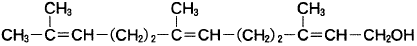 ①　幾何異性体は存在しない		②　2		③　3④　4					⑤　5		⑥　6⑦　7					⑧　82016年度　本試験　化学　第4問　－　問4【問題情報】【正解】④　4【解説】　幾何異性体の数は，C＝C結合のうち，右図のR1≠R2とR3≠R4の両方が成り立っている構造がいくつあるかで主に決まります。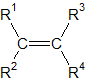 　この問題の化合物の左のC＝C結合は，R1とR2がどちらもメチル基CH3－なので，上記の構造に当てはまりません。真ん中と右のC＝C結合は，上記の構造に当てはまります。　幾何異性体の数は，上記の構造の数をnとおくと， 2n で求めることができます。この問題では，n＝2 なので，構造異性体の数は22＝4です。高校化学Net参考書　http://ko-ko-kagaku.net/単元幾何異性体配点4点計算問題×難易度難しい